Dag liefste ouders en sloebers!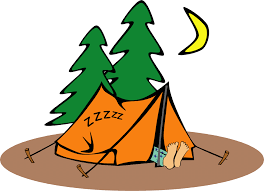 Over een kleine maand is het zover: dan zal het grootste en leukste sloeberweekend plaatsvinden!Dit weekend zal plaatsvinden van zaterdag 11/03 tot zondag 12/03 in Langdorp. (Goorheem, Winterstraat 63, 3201 Langdorp) We verwachten alle sloebers zaterdagochtend om 10u op het terrein in Langdorp. Jullie mogen jullie kinderen terug ophalen zondagochtend om 10u.De kostprijs voor dit weekend bedraagt 20 euro. Gelieve dit bedrag over te schrijven op BE72 0636 8450 7716 met als mededeling ‘naam sloeber – weekend’ voor zondag 05/03. Als de prijs van dit weekend niet haalbaar is, kan je contact opnemen met VB Luka (0471/837800).Wat steken de sloebers best in hun valies?OndergoedToiletzakSlaapzakBedovertrekMatje (voor de zekerheid)Kledij aangepast aan het weerWij kijken er alvast heel erg naar uit!Tot dan!De sloeberleiding